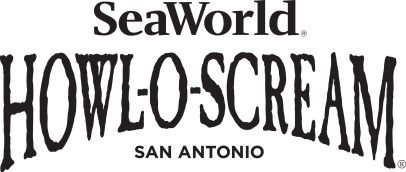 NOT FOR IMMEDIATE RELEASETexas’s Biggest Halloween Event, Howl-O-Scream, Creeps Back to SeaWorld Bigger and Scarier Than EverFeaturing TWO NEW Haunted Houses, TWO NEW terror-tories, a NEW bar and party zone, and multiple returning favorite haunts and scaresExpanded event footprint means more scares, rides in the dark, and frightful fun around the whole parkEnjoy Halloween daytime fun with Spooktacular, a not-so-spooky celebrationBuy 2023 Season Pass, get the rest of 2022 PLUS Howl-O-Scream and Spooktacular for FREE SAN ANTONIO, Tx. (August xx, 2022) – Howl-O-Scream at SeaWorld is back, bigger and scarier than ever, with new haunts, scares, and party zones. For 22 nefarious nights the sun will set on the marine park and turn family daytime thrills into frightening nighttime chills! Howl-O-Scream is a horrifying Halloween celebration, the biggest in Texas, with six hair-raising haunts, eight terrifying terror-tories, heart-pounding coasters in the dark, party zones, themed bars, and a horde of eerie creatures bound to have even the bravest of the brave shivering with fright. The fun comes to life Fridays through Sundays, September 16 through October 31, from 7pm until 10pm, and is included in regular SeaWorld admission.New Horrifying Haunts  Guests cannot escape the frights as they make their way through six haunts, two new for 2022. In the all-new Atlantis – The Cursed Chasm, the haunted ravine not only allows outsiders in to experience the horror, but also frees timeless evil that has otherwise been long since contained in the deep abyss. Also new is DIS-Assembly Line, where the unsuspecting are unable to escape as they stumble through an agonizing assembly line where a mad scientist has made man into machine. These two new haunts join returning frightening favorites Zombie Horde, Karver’s Kradle, Milton Creek Manor, and The Swamp at Blackwater Bayou. Nowhere is safe from the terror!More Menacing Moments Even those strolling around the park aren’t safe as once peaceful pathways metamorphize into eight terrifying terror-tories. A cast of creatures will crawl amongst the living, creating skin-crawling suspenseful moments that can’t be escaped. New for 2022 is GlaciAlly, where a chilled nightlife comes alive in Penguin Plaza, complete with an icy eerie vibe, amazing acrobatics feats, a DJ, and a new bar, appropriately named Frost Bite. Guests will feel the fear at the new The Water’s Edge, where the Sirens have awakened from the depths of the cursed chasm and the screams of the unsuspecting passersby have lured them along the pathways to devour terrified trespassers. The two new terror-tories join returning zones where zombies, vampires, living shadows, bayou mutants, and a cast of freaks come out at night! Howl-O-Scream also returns with hair-raising, skin-crawling celebrations including Monster Stomp, a sinister song and devilish dance show that will wrap guests up in eerie murderous mischief, and features a live band, singers, and dancers! The terror will also intensify as guests can experience a Coaster Creep, taking a thrilling ride on one of SeaWorld’s adrenaline producing coasters alongside fiendish ghouls, all while in the dark! Not-So-Scary Halloween Fun: Aside from nighttime frights, guests can enjoy family fun during the day, all for the same great admission price!  Those seeking milder Halloween hijinks can celebrate Spooktacular, SeaWorld’s kid-friendly event designed for the whole family! The not-too-spooky daytime fun includes a corn maze and in-park trick-or-treating. New for 2023, kids of all ages can meet and get their photo taken with Spookley the Square Pumpkin. And it’s not a party without a parade! Guests of all ages can snag a spot along the route to sing and dance along with their favorite furry friends and enjoy the Sesame Street Halloween Parade! And available during both daytime and night hours, Día de los Muertos celebrates a tradition close to the hearts of all in the South Texas region with sugar skull characters, traditional music, and an altar to honor those who have crossed over! While parents enjoy the haunted thrills of Howl-O-Scream, youngsters are safe from the scares while playing games, crafting, and learning about animals at Spook Camp-ular! Parents can drop off their little ones with SeaWorld educational counselors and they will steer clear of the scarier zones of the park. The evening will be filled with crafts and visiting sharks, stingrays, colorful fish, and dolphins on a private tour. Campers will be provided dinner and a snack. Camp hours are from 7pm until park closing and is for children ages six to twelve. Guests can register for this upgraded experience at https://seaworld.com/san-antonio/educational-programs/day-camp/Guests wanting to experience the Howl-O-Scream sights but not the scary startles can purchase a No Boo Necklace. These colorful light-up necklaces are Halloween themed and notify scare performers along pathways and terror-tories to steer clear and avoid startle scares. Best Way to Play:The best way to experience Howl-O-Scream, Spooktacular, seasonal events, and all of the amazing animals and rides that SeaWorld has to offer is with the new 2023 Season Pass. For a limited time, guests who purchase a Season Pass will get unlimited admission for all of 2023, the rest of 2022 for free, and a free Aquatica 2023 Season Pass all for only $85.99! This incredible deal also includes free parking and discounts on in-park offerings. For even more unbeatable benefits, guests can upgrade to a SeaWorld Annual Pass for as low as $6.99/month. With an Annual Pass, guests will enjoy 12 months of visits with special benefits like free parking, free guest tickets, access to special VIP events, savings on merchandise and more! Annual and Season Passes can be purchased at SeaWorldSanAntonio.com.About SeaWorld Parks & Entertainment, Inc. SeaWorld Entertainment, Inc. (NYSE: SEAS) is a leading theme park and entertainment company providing experiences that matter, and inspiring guests to protect animals and the wild wonders of our world. The Company is one of the world’s foremost zoological organizations and a global leader in animal welfare, training, husbandry and veterinary care. The Company collectively cares for what it believes is one of the largest zoological collections in the world and has helped lead advances in the care of animals. The Company also rescues and rehabilitates marine and terrestrial animals that are ill, injured, orphaned or abandoned, with the goal of returning them to the wild. The SeaWorld® rescue team has helped more than 40,000 animals in need over the Company’s history.  SeaWorld Entertainment, Inc. owns or licenses a portfolio of recognized brands including SeaWorld®, Busch Gardens®, Aquatica®, Sesame Place® and Sea Rescue®. Over its more than 60-year history, the Company has built a diversified portfolio of 12 destination and regional theme parks that are grouped in key markets across the United States, many of which showcase its one-of-a-kind zoological collection. The Company’s theme parks feature a diverse array of rides, shows and other attractions with broad demographic appeal which deliver memorable experiences and a strong value proposition for its guests. ###Media Contact: Chuck.Cureau@SeaWorld.com210-842-4825